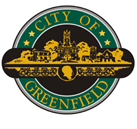 Mayor Chuck FewellBoard of Works and Public Safety10 South State St.Greenfield, IN  46140Re: New Hire Approval August 3, 2023Mayor and Board Members,I respectfully request the Boards approval of the Mayor’s appointment of Jacob Kinder, as the City Maintenance employee, at an hourly rate of $25.00 per hour. This is a Non-Exempt Position with a hire date of 8-21-2023Respectfully,Mitchael W RipleyHuman Resources Director